Louisiana Enrollment Form For School-Based Health CentersEffective August 2019Student’s Name:              Last			                  First			Middle InitialStudent’s Name:              Last			                  First			Middle InitialStudent’s Name:              Last			                  First			Middle InitialStudent’s Name:              Last			                  First			Middle InitialStudent’s Name:              Last			                  First			Middle InitialStudent’s Name:              Last			                  First			Middle InitialStudent’s Name:              Last			                  First			Middle InitialStudent’s Name:              Last			                  First			Middle InitialStudent’s Name:              Last			                  First			Middle InitialStudent’s Name:              Last			                  First			Middle InitialStudent’s Name:              Last			                  First			Middle InitialID# (Office use only.)ID# (Office use only.)ID# (Office use only.)Student’s Address (include city):  Student’s Address (include city):  Student’s Address (include city):  Student’s Address (include city):  Student’s Address (include city):  Student’s Address (include city):  Student’s Address (include city):  Student’s Address (include city):  Student’s Address (include city):  Student’s Address (include city):  Student’s Address (include city):  Student’s Address (include city):  Student’s Address (include city):  Zip Code: Student’s Date of Birth:Student’s Date of Birth:Student’s Date of Birth:Student’s Date of Birth:Age:Age:Sex:  ❑ M    ❑ FSex:  ❑ M    ❑ FRace:Race:Ethnicity:Ethnicity:Ethnicity:Ethnicity:Student’s Social Security Number:Student’s Social Security Number:Student’s Social Security Number:Student’s Social Security Number:Student’s Social Security Number:Student’s Social Security Number:School:School:School:School:Student’s Grade:Student’s Grade:Student’s Grade:Student’s Grade:Preferred Language:Preferred Language:Student’s Email:Student’s Email:Student’s Email:Student’s Email:Student’s Email:Student’s Email:Student’s Email:Student’s Cell Phone:(      )Student’s Cell Phone:(      )Student’s Cell Phone:(      )Student’s Cell Phone:(      )Student’s Cell Phone:(      )Name of Mother (include maiden name) or Legal Guardian:Name of Mother (include maiden name) or Legal Guardian:Name of Mother (include maiden name) or Legal Guardian:Name of Mother (include maiden name) or Legal Guardian:Name of Mother (include maiden name) or Legal Guardian:Home Phone:(      )Home Phone:(      )Work Phone:(      )Work Phone:(      )Cell Phone:(      )Cell Phone:(      )Cell Phone:(      )Employer:Employer:Name of Father or Legal Guardian:Name of Father or Legal Guardian:Name of Father or Legal Guardian:Name of Father or Legal Guardian:Name of Father or Legal Guardian:Home Phone:(      )Home Phone:(      )Work Phone:(      )Work Phone:(      )Cell Phone:(      )Cell Phone:(      )Cell Phone:(      )Employer:Employer:Emergency Contact:Emergency Contact:Emergency Contact:Emergency Contact:Emergency Contact:Emergency Contact:Emergency Contact:Emergency Contact:Relationship:Relationship:Relationship:Relationship:Phone:(      )Phone:(      )Emergency Contact:Emergency Contact:Emergency Contact:Emergency Contact:Emergency Contact:Emergency Contact:Emergency Contact:Emergency Contact:Relationship:Relationship:Relationship:Relationship:Phone:(      )Phone:(      )Student’s Primary Care Physician:Student’s Primary Care Physician:Student’s Primary Care Physician:Student’s Primary Care Physician:Student’s Primary Care Physician:Student’s Primary Care Physician:Student’s Primary Care Physician:Student’s Primary Care Physician:Student’s Primary Care Physician:Student’s Primary Care Physician:Student’s Primary Care Physician:Student’s Primary Care Physician:Phone:(      )Phone:(      )Student’s Dentist:Student’s Dentist:Student’s Dentist:Student’s Dentist:Student’s Dentist:Student’s Dentist:Student’s Dentist:Student’s Dentist:Student’s Dentist:Student’s Dentist:Student’s Dentist:Student’s Dentist:Phone:(      )Phone:(      )Preferred Pharmacy:Preferred Pharmacy:Preferred Pharmacy:Names of siblings enrolled in School-Based Health Center:Names of siblings enrolled in School-Based Health Center:Names of siblings enrolled in School-Based Health Center:Names of siblings enrolled in School-Based Health Center:Names of siblings enrolled in School-Based Health Center:Names of siblings enrolled in School-Based Health Center:Names of siblings enrolled in School-Based Health Center:Names of siblings enrolled in School-Based Health Center:Names of siblings enrolled in School-Based Health Center:Names of siblings enrolled in School-Based Health Center:Names of siblings enrolled in School-Based Health Center:Please check the type of health insurance your child has:Please send a copy of insurance card (front and back) to SBHC.❑ Medicaid/Healthy Louisiana   #: ____________________________   (check one below)                        ❑ Healthy Blue LA         ❑ AmeriHealth Caritas LA          ❑ Aetna Better Health       ❑ LA Healthcare Connections          ❑ United Healthcare Community Plan       ❑ Medicaid (dental)    #: ____________________________   ❑ No insurance                    ❑ Private/Other Insurance   Co. Name:___________________________________________  Address:______________________________________   Phone #:_________________Policy #:______________________  Group#:_________  Effective Date:________________Name of policy holder:______________________ Relationship to student:_______________                                                                              Policy holder date of birth:___________  Policy holder Social Security #:_________________Does your insurance pay for prescriptions?      No      Yes    ❑ Medicaid/Healthy Louisiana   #: ____________________________   (check one below)                        ❑ Healthy Blue LA         ❑ AmeriHealth Caritas LA          ❑ Aetna Better Health       ❑ LA Healthcare Connections          ❑ United Healthcare Community Plan       ❑ Medicaid (dental)    #: ____________________________   ❑ No insurance                    ❑ Private/Other Insurance   Co. Name:___________________________________________  Address:______________________________________   Phone #:_________________Policy #:______________________  Group#:_________  Effective Date:________________Name of policy holder:______________________ Relationship to student:_______________                                                                              Policy holder date of birth:___________  Policy holder Social Security #:_________________Does your insurance pay for prescriptions?      No      Yes    ❑ Medicaid/Healthy Louisiana   #: ____________________________   (check one below)                        ❑ Healthy Blue LA         ❑ AmeriHealth Caritas LA          ❑ Aetna Better Health       ❑ LA Healthcare Connections          ❑ United Healthcare Community Plan       ❑ Medicaid (dental)    #: ____________________________   ❑ No insurance                    ❑ Private/Other Insurance   Co. Name:___________________________________________  Address:______________________________________   Phone #:_________________Policy #:______________________  Group#:_________  Effective Date:________________Name of policy holder:______________________ Relationship to student:_______________                                                                              Policy holder date of birth:___________  Policy holder Social Security #:_________________Does your insurance pay for prescriptions?      No      Yes    ❑ Medicaid/Healthy Louisiana   #: ____________________________   (check one below)                        ❑ Healthy Blue LA         ❑ AmeriHealth Caritas LA          ❑ Aetna Better Health       ❑ LA Healthcare Connections          ❑ United Healthcare Community Plan       ❑ Medicaid (dental)    #: ____________________________   ❑ No insurance                    ❑ Private/Other Insurance   Co. Name:___________________________________________  Address:______________________________________   Phone #:_________________Policy #:______________________  Group#:_________  Effective Date:________________Name of policy holder:______________________ Relationship to student:_______________                                                                              Policy holder date of birth:___________  Policy holder Social Security #:_________________Does your insurance pay for prescriptions?      No      Yes    ❑ Medicaid/Healthy Louisiana   #: ____________________________   (check one below)                        ❑ Healthy Blue LA         ❑ AmeriHealth Caritas LA          ❑ Aetna Better Health       ❑ LA Healthcare Connections          ❑ United Healthcare Community Plan       ❑ Medicaid (dental)    #: ____________________________   ❑ No insurance                    ❑ Private/Other Insurance   Co. Name:___________________________________________  Address:______________________________________   Phone #:_________________Policy #:______________________  Group#:_________  Effective Date:________________Name of policy holder:______________________ Relationship to student:_______________                                                                              Policy holder date of birth:___________  Policy holder Social Security #:_________________Does your insurance pay for prescriptions?      No      Yes    ❑ Medicaid/Healthy Louisiana   #: ____________________________   (check one below)                        ❑ Healthy Blue LA         ❑ AmeriHealth Caritas LA          ❑ Aetna Better Health       ❑ LA Healthcare Connections          ❑ United Healthcare Community Plan       ❑ Medicaid (dental)    #: ____________________________   ❑ No insurance                    ❑ Private/Other Insurance   Co. Name:___________________________________________  Address:______________________________________   Phone #:_________________Policy #:______________________  Group#:_________  Effective Date:________________Name of policy holder:______________________ Relationship to student:_______________                                                                              Policy holder date of birth:___________  Policy holder Social Security #:_________________Does your insurance pay for prescriptions?      No      Yes    ❑ Medicaid/Healthy Louisiana   #: ____________________________   (check one below)                        ❑ Healthy Blue LA         ❑ AmeriHealth Caritas LA          ❑ Aetna Better Health       ❑ LA Healthcare Connections          ❑ United Healthcare Community Plan       ❑ Medicaid (dental)    #: ____________________________   ❑ No insurance                    ❑ Private/Other Insurance   Co. Name:___________________________________________  Address:______________________________________   Phone #:_________________Policy #:______________________  Group#:_________  Effective Date:________________Name of policy holder:______________________ Relationship to student:_______________                                                                              Policy holder date of birth:___________  Policy holder Social Security #:_________________Does your insurance pay for prescriptions?      No      Yes    ❑ Medicaid/Healthy Louisiana   #: ____________________________   (check one below)                        ❑ Healthy Blue LA         ❑ AmeriHealth Caritas LA          ❑ Aetna Better Health       ❑ LA Healthcare Connections          ❑ United Healthcare Community Plan       ❑ Medicaid (dental)    #: ____________________________   ❑ No insurance                    ❑ Private/Other Insurance   Co. Name:___________________________________________  Address:______________________________________   Phone #:_________________Policy #:______________________  Group#:_________  Effective Date:________________Name of policy holder:______________________ Relationship to student:_______________                                                                              Policy holder date of birth:___________  Policy holder Social Security #:_________________Does your insurance pay for prescriptions?      No      Yes    ❑ Medicaid/Healthy Louisiana   #: ____________________________   (check one below)                        ❑ Healthy Blue LA         ❑ AmeriHealth Caritas LA          ❑ Aetna Better Health       ❑ LA Healthcare Connections          ❑ United Healthcare Community Plan       ❑ Medicaid (dental)    #: ____________________________   ❑ No insurance                    ❑ Private/Other Insurance   Co. Name:___________________________________________  Address:______________________________________   Phone #:_________________Policy #:______________________  Group#:_________  Effective Date:________________Name of policy holder:______________________ Relationship to student:_______________                                                                              Policy holder date of birth:___________  Policy holder Social Security #:_________________Does your insurance pay for prescriptions?      No      Yes    ❑ Medicaid/Healthy Louisiana   #: ____________________________   (check one below)                        ❑ Healthy Blue LA         ❑ AmeriHealth Caritas LA          ❑ Aetna Better Health       ❑ LA Healthcare Connections          ❑ United Healthcare Community Plan       ❑ Medicaid (dental)    #: ____________________________   ❑ No insurance                    ❑ Private/Other Insurance   Co. Name:___________________________________________  Address:______________________________________   Phone #:_________________Policy #:______________________  Group#:_________  Effective Date:________________Name of policy holder:______________________ Relationship to student:_______________                                                                              Policy holder date of birth:___________  Policy holder Social Security #:_________________Does your insurance pay for prescriptions?      No      Yes    ❑ Medicaid/Healthy Louisiana   #: ____________________________   (check one below)                        ❑ Healthy Blue LA         ❑ AmeriHealth Caritas LA          ❑ Aetna Better Health       ❑ LA Healthcare Connections          ❑ United Healthcare Community Plan       ❑ Medicaid (dental)    #: ____________________________   ❑ No insurance                    ❑ Private/Other Insurance   Co. Name:___________________________________________  Address:______________________________________   Phone #:_________________Policy #:______________________  Group#:_________  Effective Date:________________Name of policy holder:______________________ Relationship to student:_______________                                                                              Policy holder date of birth:___________  Policy holder Social Security #:_________________Does your insurance pay for prescriptions?      No      Yes    ❑ Medicaid/Healthy Louisiana   #: ____________________________   (check one below)                        ❑ Healthy Blue LA         ❑ AmeriHealth Caritas LA          ❑ Aetna Better Health       ❑ LA Healthcare Connections          ❑ United Healthcare Community Plan       ❑ Medicaid (dental)    #: ____________________________   ❑ No insurance                    ❑ Private/Other Insurance   Co. Name:___________________________________________  Address:______________________________________   Phone #:_________________Policy #:______________________  Group#:_________  Effective Date:________________Name of policy holder:______________________ Relationship to student:_______________                                                                              Policy holder date of birth:___________  Policy holder Social Security #:_________________Does your insurance pay for prescriptions?      No      Yes    ❑ Medicaid/Healthy Louisiana   #: ____________________________   (check one below)                        ❑ Healthy Blue LA         ❑ AmeriHealth Caritas LA          ❑ Aetna Better Health       ❑ LA Healthcare Connections          ❑ United Healthcare Community Plan       ❑ Medicaid (dental)    #: ____________________________   ❑ No insurance                    ❑ Private/Other Insurance   Co. Name:___________________________________________  Address:______________________________________   Phone #:_________________Policy #:______________________  Group#:_________  Effective Date:________________Name of policy holder:______________________ Relationship to student:_______________                                                                              Policy holder date of birth:___________  Policy holder Social Security #:_________________Does your insurance pay for prescriptions?      No      Yes    If your child does not have health insurance, would you like information on no cost health insurance? ❑ Yes ❑ No If your child does not have health insurance, would you like information on no cost health insurance? ❑ Yes ❑ No If your child does not have health insurance, would you like information on no cost health insurance? ❑ Yes ❑ No If your child does not have health insurance, would you like information on no cost health insurance? ❑ Yes ❑ No If your child does not have health insurance, would you like information on no cost health insurance? ❑ Yes ❑ No If your child does not have health insurance, would you like information on no cost health insurance? ❑ Yes ❑ No If your child does not have health insurance, would you like information on no cost health insurance? ❑ Yes ❑ No If your child does not have health insurance, would you like information on no cost health insurance? ❑ Yes ❑ No If your child does not have health insurance, would you like information on no cost health insurance? ❑ Yes ❑ No If your child does not have health insurance, would you like information on no cost health insurance? ❑ Yes ❑ No If your child does not have health insurance, would you like information on no cost health insurance? ❑ Yes ❑ No If your child does not have health insurance, would you like information on no cost health insurance? ❑ Yes ❑ No If your child does not have health insurance, would you like information on no cost health insurance? ❑ Yes ❑ No If your child does not have health insurance, would you like information on no cost health insurance? ❑ Yes ❑ No Is your child allergic to any food or medicine?   No      Yes    If yes, list: Is your child allergic to any food or medicine?   No      Yes    If yes, list: Is your child allergic to any food or medicine?   No      Yes    If yes, list: Is your child allergic to any food or medicine?   No      Yes    If yes, list: Is your child allergic to any food or medicine?   No      Yes    If yes, list: Is your child allergic to any food or medicine?   No      Yes    If yes, list: Is your child allergic to any food or medicine?   No      Yes    If yes, list: Is your child allergic to any food or medicine?   No      Yes    If yes, list: Is your child allergic to any food or medicine?   No      Yes    If yes, list: Is your child allergic to any food or medicine?   No      Yes    If yes, list: Is your child allergic to any food or medicine?   No      Yes    If yes, list: Is your child allergic to any food or medicine?   No      Yes    If yes, list: Is your child allergic to any food or medicine?   No      Yes    If yes, list: Is your child allergic to any food or medicine?   No      Yes    If yes, list: List of current medications student is on with dosage (how much) and how often:List of current medications student is on with dosage (how much) and how often:List of current medications student is on with dosage (how much) and how often:List of current medications student is on with dosage (how much) and how often:List of current medications student is on with dosage (how much) and how often:List of current medications student is on with dosage (how much) and how often:List of current medications student is on with dosage (how much) and how often:List of current medications student is on with dosage (how much) and how often:List of current medications student is on with dosage (how much) and how often:List of current medications student is on with dosage (how much) and how often:List of current medications student is on with dosage (how much) and how often:List of current medications student is on with dosage (how much) and how often:List of current medications student is on with dosage (how much) and how often:List of current medications student is on with dosage (how much) and how often:LAHIE Statement:  We understand that the SBHC may participate in one or more health information exchanges (HIEs), whereby the center may share my health information with other health care providers for treatment, payment or health care operations purposes. We hereby consent to the disclosure of the SBHC’s records into the HIEs. We understand that the SBHC is funded through the Office of Public Health (“OPH”) Adolescent School Health Program and, as part of such program; the SBHC is required to provide information to OPH. Therefore, we consent to the disclosure of SBHC information to OPH, or its agent, in connection with the operation, funding and ongoing monitoring of school based health centers. We recognize that the information needed by OPH may be compiled through a HIE and consent to the disclosure of information to a HIE for such purpose.LAHIE Statement:  We understand that the SBHC may participate in one or more health information exchanges (HIEs), whereby the center may share my health information with other health care providers for treatment, payment or health care operations purposes. We hereby consent to the disclosure of the SBHC’s records into the HIEs. We understand that the SBHC is funded through the Office of Public Health (“OPH”) Adolescent School Health Program and, as part of such program; the SBHC is required to provide information to OPH. Therefore, we consent to the disclosure of SBHC information to OPH, or its agent, in connection with the operation, funding and ongoing monitoring of school based health centers. We recognize that the information needed by OPH may be compiled through a HIE and consent to the disclosure of information to a HIE for such purpose.LAHIE Statement:  We understand that the SBHC may participate in one or more health information exchanges (HIEs), whereby the center may share my health information with other health care providers for treatment, payment or health care operations purposes. We hereby consent to the disclosure of the SBHC’s records into the HIEs. We understand that the SBHC is funded through the Office of Public Health (“OPH”) Adolescent School Health Program and, as part of such program; the SBHC is required to provide information to OPH. Therefore, we consent to the disclosure of SBHC information to OPH, or its agent, in connection with the operation, funding and ongoing monitoring of school based health centers. We recognize that the information needed by OPH may be compiled through a HIE and consent to the disclosure of information to a HIE for such purpose.LAHIE Statement:  We understand that the SBHC may participate in one or more health information exchanges (HIEs), whereby the center may share my health information with other health care providers for treatment, payment or health care operations purposes. We hereby consent to the disclosure of the SBHC’s records into the HIEs. We understand that the SBHC is funded through the Office of Public Health (“OPH”) Adolescent School Health Program and, as part of such program; the SBHC is required to provide information to OPH. Therefore, we consent to the disclosure of SBHC information to OPH, or its agent, in connection with the operation, funding and ongoing monitoring of school based health centers. We recognize that the information needed by OPH may be compiled through a HIE and consent to the disclosure of information to a HIE for such purpose.LAHIE Statement:  We understand that the SBHC may participate in one or more health information exchanges (HIEs), whereby the center may share my health information with other health care providers for treatment, payment or health care operations purposes. We hereby consent to the disclosure of the SBHC’s records into the HIEs. We understand that the SBHC is funded through the Office of Public Health (“OPH”) Adolescent School Health Program and, as part of such program; the SBHC is required to provide information to OPH. Therefore, we consent to the disclosure of SBHC information to OPH, or its agent, in connection with the operation, funding and ongoing monitoring of school based health centers. We recognize that the information needed by OPH may be compiled through a HIE and consent to the disclosure of information to a HIE for such purpose.LAHIE Statement:  We understand that the SBHC may participate in one or more health information exchanges (HIEs), whereby the center may share my health information with other health care providers for treatment, payment or health care operations purposes. We hereby consent to the disclosure of the SBHC’s records into the HIEs. We understand that the SBHC is funded through the Office of Public Health (“OPH”) Adolescent School Health Program and, as part of such program; the SBHC is required to provide information to OPH. Therefore, we consent to the disclosure of SBHC information to OPH, or its agent, in connection with the operation, funding and ongoing monitoring of school based health centers. We recognize that the information needed by OPH may be compiled through a HIE and consent to the disclosure of information to a HIE for such purpose.LAHIE Statement:  We understand that the SBHC may participate in one or more health information exchanges (HIEs), whereby the center may share my health information with other health care providers for treatment, payment or health care operations purposes. We hereby consent to the disclosure of the SBHC’s records into the HIEs. We understand that the SBHC is funded through the Office of Public Health (“OPH”) Adolescent School Health Program and, as part of such program; the SBHC is required to provide information to OPH. Therefore, we consent to the disclosure of SBHC information to OPH, or its agent, in connection with the operation, funding and ongoing monitoring of school based health centers. We recognize that the information needed by OPH may be compiled through a HIE and consent to the disclosure of information to a HIE for such purpose.LAHIE Statement:  We understand that the SBHC may participate in one or more health information exchanges (HIEs), whereby the center may share my health information with other health care providers for treatment, payment or health care operations purposes. We hereby consent to the disclosure of the SBHC’s records into the HIEs. We understand that the SBHC is funded through the Office of Public Health (“OPH”) Adolescent School Health Program and, as part of such program; the SBHC is required to provide information to OPH. Therefore, we consent to the disclosure of SBHC information to OPH, or its agent, in connection with the operation, funding and ongoing monitoring of school based health centers. We recognize that the information needed by OPH may be compiled through a HIE and consent to the disclosure of information to a HIE for such purpose.LAHIE Statement:  We understand that the SBHC may participate in one or more health information exchanges (HIEs), whereby the center may share my health information with other health care providers for treatment, payment or health care operations purposes. We hereby consent to the disclosure of the SBHC’s records into the HIEs. We understand that the SBHC is funded through the Office of Public Health (“OPH”) Adolescent School Health Program and, as part of such program; the SBHC is required to provide information to OPH. Therefore, we consent to the disclosure of SBHC information to OPH, or its agent, in connection with the operation, funding and ongoing monitoring of school based health centers. We recognize that the information needed by OPH may be compiled through a HIE and consent to the disclosure of information to a HIE for such purpose.LAHIE Statement:  We understand that the SBHC may participate in one or more health information exchanges (HIEs), whereby the center may share my health information with other health care providers for treatment, payment or health care operations purposes. We hereby consent to the disclosure of the SBHC’s records into the HIEs. We understand that the SBHC is funded through the Office of Public Health (“OPH”) Adolescent School Health Program and, as part of such program; the SBHC is required to provide information to OPH. Therefore, we consent to the disclosure of SBHC information to OPH, or its agent, in connection with the operation, funding and ongoing monitoring of school based health centers. We recognize that the information needed by OPH may be compiled through a HIE and consent to the disclosure of information to a HIE for such purpose.LAHIE Statement:  We understand that the SBHC may participate in one or more health information exchanges (HIEs), whereby the center may share my health information with other health care providers for treatment, payment or health care operations purposes. We hereby consent to the disclosure of the SBHC’s records into the HIEs. We understand that the SBHC is funded through the Office of Public Health (“OPH”) Adolescent School Health Program and, as part of such program; the SBHC is required to provide information to OPH. Therefore, we consent to the disclosure of SBHC information to OPH, or its agent, in connection with the operation, funding and ongoing monitoring of school based health centers. We recognize that the information needed by OPH may be compiled through a HIE and consent to the disclosure of information to a HIE for such purpose.LAHIE Statement:  We understand that the SBHC may participate in one or more health information exchanges (HIEs), whereby the center may share my health information with other health care providers for treatment, payment or health care operations purposes. We hereby consent to the disclosure of the SBHC’s records into the HIEs. We understand that the SBHC is funded through the Office of Public Health (“OPH”) Adolescent School Health Program and, as part of such program; the SBHC is required to provide information to OPH. Therefore, we consent to the disclosure of SBHC information to OPH, or its agent, in connection with the operation, funding and ongoing monitoring of school based health centers. We recognize that the information needed by OPH may be compiled through a HIE and consent to the disclosure of information to a HIE for such purpose.LAHIE Statement:  We understand that the SBHC may participate in one or more health information exchanges (HIEs), whereby the center may share my health information with other health care providers for treatment, payment or health care operations purposes. We hereby consent to the disclosure of the SBHC’s records into the HIEs. We understand that the SBHC is funded through the Office of Public Health (“OPH”) Adolescent School Health Program and, as part of such program; the SBHC is required to provide information to OPH. Therefore, we consent to the disclosure of SBHC information to OPH, or its agent, in connection with the operation, funding and ongoing monitoring of school based health centers. We recognize that the information needed by OPH may be compiled through a HIE and consent to the disclosure of information to a HIE for such purpose.LAHIE Statement:  We understand that the SBHC may participate in one or more health information exchanges (HIEs), whereby the center may share my health information with other health care providers for treatment, payment or health care operations purposes. We hereby consent to the disclosure of the SBHC’s records into the HIEs. We understand that the SBHC is funded through the Office of Public Health (“OPH”) Adolescent School Health Program and, as part of such program; the SBHC is required to provide information to OPH. Therefore, we consent to the disclosure of SBHC information to OPH, or its agent, in connection with the operation, funding and ongoing monitoring of school based health centers. We recognize that the information needed by OPH may be compiled through a HIE and consent to the disclosure of information to a HIE for such purpose.ALL SERVICES ARE PROVIDED BY LICENSED PROFESSIONALS ALL SERVICES ARE PROVIDED BY LICENSED PROFESSIONALS ALL SERVICES ARE PROVIDED BY LICENSED PROFESSIONALS ALL SERVICES ARE PROVIDED BY LICENSED PROFESSIONALS ALL SERVICES ARE PROVIDED BY LICENSED PROFESSIONALS ALL SERVICES ARE PROVIDED BY LICENSED PROFESSIONALS ALL SERVICES ARE PROVIDED BY LICENSED PROFESSIONALS ALL SERVICES ARE PROVIDED BY LICENSED PROFESSIONALS ALL SERVICES ARE PROVIDED BY LICENSED PROFESSIONALS ALL SERVICES ARE PROVIDED BY LICENSED PROFESSIONALS ALL SERVICES ARE PROVIDED BY LICENSED PROFESSIONALS ALL SERVICES ARE PROVIDED BY LICENSED PROFESSIONALS ALL SERVICES ARE PROVIDED BY LICENSED PROFESSIONALS ALL SERVICES ARE PROVIDED BY LICENSED PROFESSIONALS BY SIGNING THIS CONSENT, YOU ARE AGREEING TO ALLOW THE SCHOOL HEALTH CENTER TO PROVIDE THE FOLLOWING SERVICES TO YOUR CHILD:Primary and Preventive 			                    Counseling Services			      Assessments and screening                                      Assessments and screenings			 Treatment of minor illnesses or injuries                     Therapy/counseling 		Prescriptions		 Chronic disease management                                   Assist with school 504/IEP 			 Complete physical exams                                          Case management	Crisis intervention		 Referrals and follow-up                                              					 Laboratory testing                                                      Telemedicine services  Immunizations						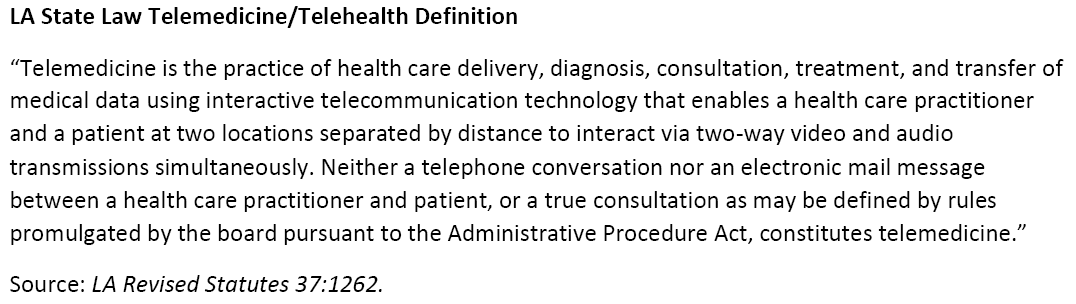  Prescriptions	    	 Health and nutrition educationBY SIGNING THIS CONSENT, YOU ARE AGREEING TO ALLOW THE SCHOOL HEALTH CENTER TO PROVIDE THE FOLLOWING SERVICES TO YOUR CHILD:Primary and Preventive 			                    Counseling Services			      Assessments and screening                                      Assessments and screenings			 Treatment of minor illnesses or injuries                     Therapy/counseling 		Prescriptions		 Chronic disease management                                   Assist with school 504/IEP 			 Complete physical exams                                          Case management	Crisis intervention		 Referrals and follow-up                                              					 Laboratory testing                                                      Telemedicine services  Immunizations						 Prescriptions	    	 Health and nutrition educationBY SIGNING THIS CONSENT, YOU ARE AGREEING TO ALLOW THE SCHOOL HEALTH CENTER TO PROVIDE THE FOLLOWING SERVICES TO YOUR CHILD:Primary and Preventive 			                    Counseling Services			      Assessments and screening                                      Assessments and screenings			 Treatment of minor illnesses or injuries                     Therapy/counseling 		Prescriptions		 Chronic disease management                                   Assist with school 504/IEP 			 Complete physical exams                                          Case management	Crisis intervention		 Referrals and follow-up                                              					 Laboratory testing                                                      Telemedicine services  Immunizations						 Prescriptions	    	 Health and nutrition educationBY SIGNING THIS CONSENT, YOU ARE AGREEING TO ALLOW THE SCHOOL HEALTH CENTER TO PROVIDE THE FOLLOWING SERVICES TO YOUR CHILD:Primary and Preventive 			                    Counseling Services			      Assessments and screening                                      Assessments and screenings			 Treatment of minor illnesses or injuries                     Therapy/counseling 		Prescriptions		 Chronic disease management                                   Assist with school 504/IEP 			 Complete physical exams                                          Case management	Crisis intervention		 Referrals and follow-up                                              					 Laboratory testing                                                      Telemedicine services  Immunizations						 Prescriptions	    	 Health and nutrition educationBY SIGNING THIS CONSENT, YOU ARE AGREEING TO ALLOW THE SCHOOL HEALTH CENTER TO PROVIDE THE FOLLOWING SERVICES TO YOUR CHILD:Primary and Preventive 			                    Counseling Services			      Assessments and screening                                      Assessments and screenings			 Treatment of minor illnesses or injuries                     Therapy/counseling 		Prescriptions		 Chronic disease management                                   Assist with school 504/IEP 			 Complete physical exams                                          Case management	Crisis intervention		 Referrals and follow-up                                              					 Laboratory testing                                                      Telemedicine services  Immunizations						 Prescriptions	    	 Health and nutrition educationBY SIGNING THIS CONSENT, YOU ARE AGREEING TO ALLOW THE SCHOOL HEALTH CENTER TO PROVIDE THE FOLLOWING SERVICES TO YOUR CHILD:Primary and Preventive 			                    Counseling Services			      Assessments and screening                                      Assessments and screenings			 Treatment of minor illnesses or injuries                     Therapy/counseling 		Prescriptions		 Chronic disease management                                   Assist with school 504/IEP 			 Complete physical exams                                          Case management	Crisis intervention		 Referrals and follow-up                                              					 Laboratory testing                                                      Telemedicine services  Immunizations						 Prescriptions	    	 Health and nutrition educationBY SIGNING THIS CONSENT, YOU ARE AGREEING TO ALLOW THE SCHOOL HEALTH CENTER TO PROVIDE THE FOLLOWING SERVICES TO YOUR CHILD:Primary and Preventive 			                    Counseling Services			      Assessments and screening                                      Assessments and screenings			 Treatment of minor illnesses or injuries                     Therapy/counseling 		Prescriptions		 Chronic disease management                                   Assist with school 504/IEP 			 Complete physical exams                                          Case management	Crisis intervention		 Referrals and follow-up                                              					 Laboratory testing                                                      Telemedicine services  Immunizations						 Prescriptions	    	 Health and nutrition educationBY SIGNING THIS CONSENT, YOU ARE AGREEING TO ALLOW THE SCHOOL HEALTH CENTER TO PROVIDE THE FOLLOWING SERVICES TO YOUR CHILD:Primary and Preventive 			                    Counseling Services			      Assessments and screening                                      Assessments and screenings			 Treatment of minor illnesses or injuries                     Therapy/counseling 		Prescriptions		 Chronic disease management                                   Assist with school 504/IEP 			 Complete physical exams                                          Case management	Crisis intervention		 Referrals and follow-up                                              					 Laboratory testing                                                      Telemedicine services  Immunizations						 Prescriptions	    	 Health and nutrition educationBY SIGNING THIS CONSENT, YOU ARE AGREEING TO ALLOW THE SCHOOL HEALTH CENTER TO PROVIDE THE FOLLOWING SERVICES TO YOUR CHILD:Primary and Preventive 			                    Counseling Services			      Assessments and screening                                      Assessments and screenings			 Treatment of minor illnesses or injuries                     Therapy/counseling 		Prescriptions		 Chronic disease management                                   Assist with school 504/IEP 			 Complete physical exams                                          Case management	Crisis intervention		 Referrals and follow-up                                              					 Laboratory testing                                                      Telemedicine services  Immunizations						 Prescriptions	    	 Health and nutrition educationBY SIGNING THIS CONSENT, YOU ARE AGREEING TO ALLOW THE SCHOOL HEALTH CENTER TO PROVIDE THE FOLLOWING SERVICES TO YOUR CHILD:Primary and Preventive 			                    Counseling Services			      Assessments and screening                                      Assessments and screenings			 Treatment of minor illnesses or injuries                     Therapy/counseling 		Prescriptions		 Chronic disease management                                   Assist with school 504/IEP 			 Complete physical exams                                          Case management	Crisis intervention		 Referrals and follow-up                                              					 Laboratory testing                                                      Telemedicine services  Immunizations						 Prescriptions	    	 Health and nutrition educationBY SIGNING THIS CONSENT, YOU ARE AGREEING TO ALLOW THE SCHOOL HEALTH CENTER TO PROVIDE THE FOLLOWING SERVICES TO YOUR CHILD:Primary and Preventive 			                    Counseling Services			      Assessments and screening                                      Assessments and screenings			 Treatment of minor illnesses or injuries                     Therapy/counseling 		Prescriptions		 Chronic disease management                                   Assist with school 504/IEP 			 Complete physical exams                                          Case management	Crisis intervention		 Referrals and follow-up                                              					 Laboratory testing                                                      Telemedicine services  Immunizations						 Prescriptions	    	 Health and nutrition educationBY SIGNING THIS CONSENT, YOU ARE AGREEING TO ALLOW THE SCHOOL HEALTH CENTER TO PROVIDE THE FOLLOWING SERVICES TO YOUR CHILD:Primary and Preventive 			                    Counseling Services			      Assessments and screening                                      Assessments and screenings			 Treatment of minor illnesses or injuries                     Therapy/counseling 		Prescriptions		 Chronic disease management                                   Assist with school 504/IEP 			 Complete physical exams                                          Case management	Crisis intervention		 Referrals and follow-up                                              					 Laboratory testing                                                      Telemedicine services  Immunizations						 Prescriptions	    	 Health and nutrition educationBY SIGNING THIS CONSENT, YOU ARE AGREEING TO ALLOW THE SCHOOL HEALTH CENTER TO PROVIDE THE FOLLOWING SERVICES TO YOUR CHILD:Primary and Preventive 			                    Counseling Services			      Assessments and screening                                      Assessments and screenings			 Treatment of minor illnesses or injuries                     Therapy/counseling 		Prescriptions		 Chronic disease management                                   Assist with school 504/IEP 			 Complete physical exams                                          Case management	Crisis intervention		 Referrals and follow-up                                              					 Laboratory testing                                                      Telemedicine services  Immunizations						 Prescriptions	    	 Health and nutrition educationBY SIGNING THIS CONSENT, YOU ARE AGREEING TO ALLOW THE SCHOOL HEALTH CENTER TO PROVIDE THE FOLLOWING SERVICES TO YOUR CHILD:Primary and Preventive 			                    Counseling Services			      Assessments and screening                                      Assessments and screenings			 Treatment of minor illnesses or injuries                     Therapy/counseling 		Prescriptions		 Chronic disease management                                   Assist with school 504/IEP 			 Complete physical exams                                          Case management	Crisis intervention		 Referrals and follow-up                                              					 Laboratory testing                                                      Telemedicine services  Immunizations						 Prescriptions	    	 Health and nutrition educationI, as parent/guardian, understand that I will not be charged for any of the services provided at the school-based health center.  I also understand that Plaquemine High Health Center or the physician may bill Medicaid or other insurance providers for these services.  I authorize/assign payments of authorized benefits directly to Lutcher High Health Center in St. James Parish.By signing below, we (student and parent/guardian) have read and understand the services to be provided at the school-based health center.  We both give permission for this student to receive the services provided by the program.    We also understand that the school-based health center is operated by Access Health Louisiana and its employees and contractors.  _______________________________________		Relationship: _____________________________Printed Name of Parent/Legal Guardian_______________________________________		Date: ___________________________________Signature of Parent/Legal Guardian______________________________________		Date: ___________________________________Signature of Student______________________________________		Position: ________________________________Printed Name of School Health Witness/Verify_______________________________________		Date: ___________________________________Signature of School Health Witness/VerifyThis consent may be withdrawn or modified at any time with written permission of the parent/guardian and student to the entity referred to above.   A duplicate copy of this document will be given to parents or guardians upon request.   state law prohibits health centers in schools from: 1.	Counseling or advocating abortion or referral of any student to an organization for counseling or advocating abortion.2.	Distributing any contraceptive or abortifacient drug device, or similar product. To report violations of the prohibitions against abortion counseling, advocacy, or referral; or distribution of contraceptives, abortifacient drugs, devices, or other similar products, contact the Adolescent School Health Program at the Office of Public Health at 504-568-8164.